Who Wants To Have The Best Year Ever And EnjoyThe Rewards, Outcomes and Results of Success?Find out how, in 12 months , you could be Living the Life You Love, thanks to this Certified Coach whose soul intention is to help you achieve The Best Year of Your Life using a program that has helped many corporations and thousands of individuals toHave The Best Year Ever!From: Diana BassingthwaighteDate: Thursday, 11.00 amDear Friend, Are you struggling with a Resistance that stands in the way, prevents you, or even stops you from achieving your life’s goals?   Would you like to learn how to Remove that Resistance but don’t know where to start? Well, it doesn’t matter if you’re facing...      Fear, Doubt and Worry on a constant basis      Constant Road Blocks to Success that appear and stop your progress      Frustration and Anxiety that arises on a regular basis      Feelings of Failure and Disappointment      Things that appear beyond your control such as Economic Downturns or external circumstances that challenge you ... I can help!Hi, my name is Diana Bassingthwaighte, and I’m a professional Rejuvenation Coach who specializes in helping people like you who want to overcome The Resistance that stands in the way of your progress towards your goals, learn how to Remove that Resistance and enjoy The Best Year Ever – whether that is Life Balance, Financial Success, Career or Business Success, Relationship Success or Spiritual Success.How Anyone Can Benefit From Working With A CoachNow, before I tell you more about me, let me clear something up...Asking for help to achieve a goal is NOT a sign of weakness!  In fact, getting insight, a fresh perspective, and motivation from an impartial observer can be just what you need to find a new way to tackle a problem you’ve been having trouble overcoming.It’s no coincidence that a highest percentage of the world’s most successful people -- from elite athletes to captains of industry -- credit their success to help from their coaches.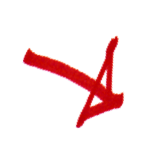 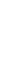 I’ve Been Helping People Overcome Life’s Challenges For The Past 12 Years!I first decided to become a professional Rejuvenation (also known as Life) coach in 2001, after pursuing Personal Development training and experimenting from 1986 onwards. My journey commenced in 1982 when my Father died of cancer and my mother was diagnosed with cancer shortly afterwards.  Together we attended many courses, read many books and became very inquisitive about THE POWER OF THE MIND in creating our results.  I believe it was this understanding that kept my mother alive for the next 20 years, despite being given 6 months in the first instance.  In my recent 10 years I have met many challenges head on – leaving my comfortable secure life in Sydney in a great corporate job and moving to the country with my farmer husband in the WORST drought in living history.  Learning to be a farm hand, swapping a life of corporate desk work for driving tractors, trucks, chaser bins, delivering calves and lambs, droving – you name it.  My mother passed away in the first 18 months of our marriage and then I was pregnant and expecting a surprise baby at the ripe old age of 44 – yikes!  This meant I had to endure endless shots of insulin (my worst fear are needles!) and facing the idea of a child, which had never been on my radar.  We’ve experienced mice plagues, locust plagues, what I believe to be snake plagues (My second worst fear in the universe), a flash flood, a fire that came right up to the house … and then a reprieve.  Then just short of 3 years ago my then 4 year old son’s foot was run over by a ride-on mower that meant 5 weeks in hospital and 7 operations to try and save his foot.  Wow did that do my head in!  By the way he recovered and has been my great source of learning about how to cope with the ups and downs in a childlike trust that all is ok.  I felt … I’m back and I can get into life again and then that dreaded call that we all don’t want from our doctor … You have a “little bit of cancer” and you need to be operated on straight away”.  Top this off with a company collapsing last year owing us hundreds of thousands of dollars and that about tops it off.Why do I tell you this? I’ve undergone rigorous training, earning a number of coaching credentials, and as you can see I’ve also been to the school of hard knocks!  This MIND MANAGEMENT STUFF really works or I would have given up by now after all I’ve had to endure.  What I have to share with you will “Change Your Life” and given you Personal Power unlike anything you have experienced before.During these past 30+ years, I’ve had the pleasure of working with many clients, and I’ve been able to help them overcome MANY of the hurdles that have been preventing them from achieving true success.My clients come from varying backgrounds, and have a multitude of educational, career, and life experiences.But the one thing they have in common is the desire to overcome the Resistances that are holding them back, and enjoy greater levels of success, and all the rewards that come with it.When You Work With Me, Together We’ll Overcome ANY Obstacles Standing In Your Way OfEnjoying The Best Year of Your Life EVEROver the years, I’ve developed a highly effective process for working with my clients which allows us to make the maximum progress in the shortest amount of time possible.Here’s exactly what will take place when we work together...      We will commence with the GOAL SETTING PROCESS – this is where you create your VISION for the BEST YEAR EVER and the MASSIVE ACTION PLAN, or STRATEGIES to get you there      We will then commence your journey to SELF EMPOWERMENT TO WIN by working on 12 modules over the next 12 months of the coaching process      I will be supporting you through the entire 12 months as THE EMPLOYEE OF YOUR LIFE, bringing to the coaching process all my years of experience and golden tools that suit you and your progressNow Let’s Take A Look At The  Results You Can Expect To Enjoy...With me working by your side, helping to keep you focused and motivated, suggesting new approaches to common problems, and acting as a “sounding board” for your ideas, you can’t help but reach your goals.Here are just some of the results you can expect to achieve:      You will create a clear and definite VISION and FOCUS for the bucket list of things you want to achieve within the 12 months period      You will create a CLEAR AND DEFINITE MASSIVE ACTION PLAN to get you there.  These are the day-to-day, week-to-week, month-to-month, year-to- year, decade-to-decade strategies      You learn SELF EMPOWERMENT by learning the POWER OF MIND MANAGEMENT via the 12 x modules      You will be free from PROCRASTINATION that stands between you achieving and not achieving THE BEST YEAR EVER      You will have increased WELLBEING – feel alive, energized, empowered, motivated and educated and will embrace POSITIVE CHANGES IN YOUR LIFE      You will CREATE AND ACHIEVE THE BEST YEAR EVERCan You Afford NOT To Work With Me? What’s it costing you -- in terms of stress, anxiety, and frustration -- to continue struggling, and always come up short?And consider the real financial costs of your inability to reach SUCCESS in your Life and Business, and what about the EMOTIONAL cost of not CREATING YOUR BEST YEAR EVER, and always having something there preventing you, standing in the way or stopping you from CREATING YOUR BEST YEAR EVER.I think you’ll agree that NONE of these costs is worth continuing to go it alone, refusing to ask for help...... When in just a few minutes, you can finally be on your way to enjoying the benefits of real success -- like BUSINESS SUCCESS and PERSONAL SUCCESS -- that working with a qualified coach can bring! Get Your FREE Consultation Today!ORBook me for a FREE 50 MINUTE PRESENTATION to your Team, Group or Corporation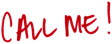  at (02) 6943 2545 or 0427 432 545 (But Hurry, I Only Have Limited Spaces Open In My Schedule Per Week!)Are you going to continue to struggle, never quite achieving the goals you’ve set for yourself, and always feeling like you’ve failed?Will you continue to pay the price -- both financially and emotionally -- that comes with never accomplishing what you most want to do?Or are you ready to work with me, so that together, we can find a way to CREATE THE BEST YEAR EVER, and enjoy Rewards, Outcomes, and Results of SUCCESS?The decision is yours -- but I think you’ll agree the choice is clear.Call me now to arrange for your free, no-obligation consultation, at (02) 6943 2545 OR 0427 432 545Sign Up For Your FREE Phone Consultation Now!But please hurry... I only have room for a few clients in my schedule this week, and spots tend to fill up quickly. Call today!To your success,Diana BassingthwaighteRejuvenation CoachBreathe Easy ConsultingP.S. You’ve got NOTHING to risk by getting in touch to see if working together could benefit you. My no-obligation consultation is FREE, and 100% confidential.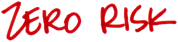 